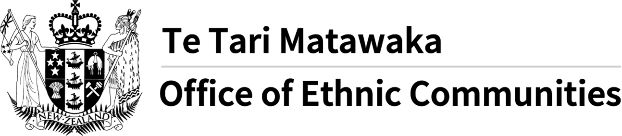 族裔社群數位共享基金現已開放族裔社群辦公室已發起族裔社群數位共享基金 (“基金”) 。該基金的目的是要透過增加各種族社群使用數位科技的信心，以確保他們可以充分參與紐西蘭的生活。基金的優先要務是在確保種族社群：有使用數位科技與網路的 技能 與數位知識，使用方式適當而且有益；有了解數位科技與網路可如何協助他們建立聯繫、學習或取得機會的 動力；信任網路與線上服務，並有信心及數位素養管理個人資訊。您的計畫必須支持基金的目的以及包含至少一項優先重點。計畫也必須與評估框架相契合。可用的撥款總額為20萬元，將於2021年6月30日或之前撥款。 資金申請於2021年4月28日星期三11:59pm截止。撥款結果會在截止日後決定，資金申請人會在6月接獲通知。 如需更多資訊並提出申請，請登入 族裔社群辦公室網站。本資訊由内政部翻譯處翻譯，並透過多語種資訊網絡分享。如需該網絡的更多資訊，請登入族裔社群辦公室網站。